АДМИНИСТРАЦИЯ  ВЕСЬЕГОНСКОГОМУНИЦИПАЛЬНОГО ОКРУГАТВЕРСКОЙ  ОБЛАСТИП О С Т А Н О В Л Е Н И Ег. Весьегонск14.12.2020							                                                     № 593п о с т а н о в л я ю:1. Внести в муниципальную программу Весьегонского муниципального округа Тверской области «Комплексное развитие системы жилищно-коммунальной инфраструктуры Весьегонского муниципального округа Тверской области на 2020-2025 годы», утверждённую постановлением Администрации Весьегонского муниципального округа от 30.12.2019 № 523, следующие изменения: 1.1) в паспорте программы первый и второй абзац раздела «Объемы и источники финансирования муниципальной программы по годам ее реализации  в разрезе подпрограмм» изложить в следующей редакции:1.2)Подпункт 4.3 «Механизмпредоставлениябюджетныхассигнованийдлявыполнениямероприятий»пункта 4 Подпрограммы 2 «Содержание и благоустройство территории Весьегонского муниципального округа Тверской области», изложить в новой редакции:«4.3 МеханизмпредоставлениябюджетныхассигнованийдлявыполнениямероприятийОбщий объем ресурсов необходимый для реализации подпрограммы 2 составляет 63 992 387,04 рублей, в том числе в разрезе задач по годам реализации:2. Обнародовать настоящее постановление на информационных стендах Весьегонского муниципального округа Тверскойобласти иразместить на официальном сайте Администрации Весьегонского муниципальногоокруга Тверской области в информационно-телекоммуникационной сети Интернет.3. Настоящее постановление вступает в силу после его официального обнародования на информационных стендах Весьегонского муниципального округа. 4. Контроль за исполнением настоящего постановления возложить на заместителя Главы Администрации по вопросам жилищно-коммунального хозяйства и благоустройства территории Весьегонского муниципального округа Тверской области А.В. Козлова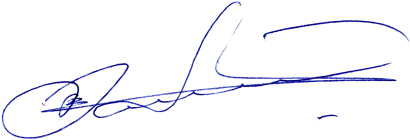 И.о Главы Весьегонского муниципального округа                                                                                              А.В.Козлов.О внесении изменений в постановление Администрации Весьегонского муниципального округа от 30.12.2019 № 523Объемы и источники финансирования муниципальной программы по годам ее реализации  в разрезе подпрограммОбщий объем реализации программы в 2020-2025 годах составляет 81616734,51 руб., в том числе по годам ее реализации в разрезе подпрограмм:          2020 год всего   -  27 961 279,60 руб.подпрограмма 1 –  4025597,47 руб.подпрограмма 2 -  23935682,13 руб.подпрограмма 3  -   02021 год всего – 10914825,00 руб.подпрограмма 1 – 2719750,00 руб.подпрограмма 2 – 8195075,00 руб.подпрограмма 3 - 02022 год всего – 10914825,00 руб.подпрограмма 1 – 2719750,00 руб.подпрограмма 2 – 8195075,00 руб.подпрограмма 3 - 02023 год всего – 10914825,00 руб.подпрограмма 1 – 2719750,00 руб.подпрограмма 2 – 8195075,00 руб.подпрограмма 3 - 02024 год всего – 10914825,00 руб.подпрограмма 1 – 2719750,00 руб.подпрограмма 2 – 8195075,00 руб.подпрограмма 3 - 02025 год всего -       9 996 154,91 руб.подпрограмма 1 –   2 719 750,00 руб.подпрограмма 2 –   7 276 404,91 руб.подпрограмма 3 - 0202020212022202320242025ИтогоПовышение комфортности проживания граждан17348232,058195075,008195075,008195075,008195075,007276404,9157404936,96Софинансированиена проведение работ по восстановлению воинских захоронений0,000,000,000,000,000,000,00Расходы на реализацию программ по поддержке местных инициатив6438936,560,000,000,000,000,006438936,56Погашение кредиторской задолженности148513,520,000,000,000,000,00148513,52Итого23935682,138195075,008195075,008195075,008195075,007276404,9163992387,04